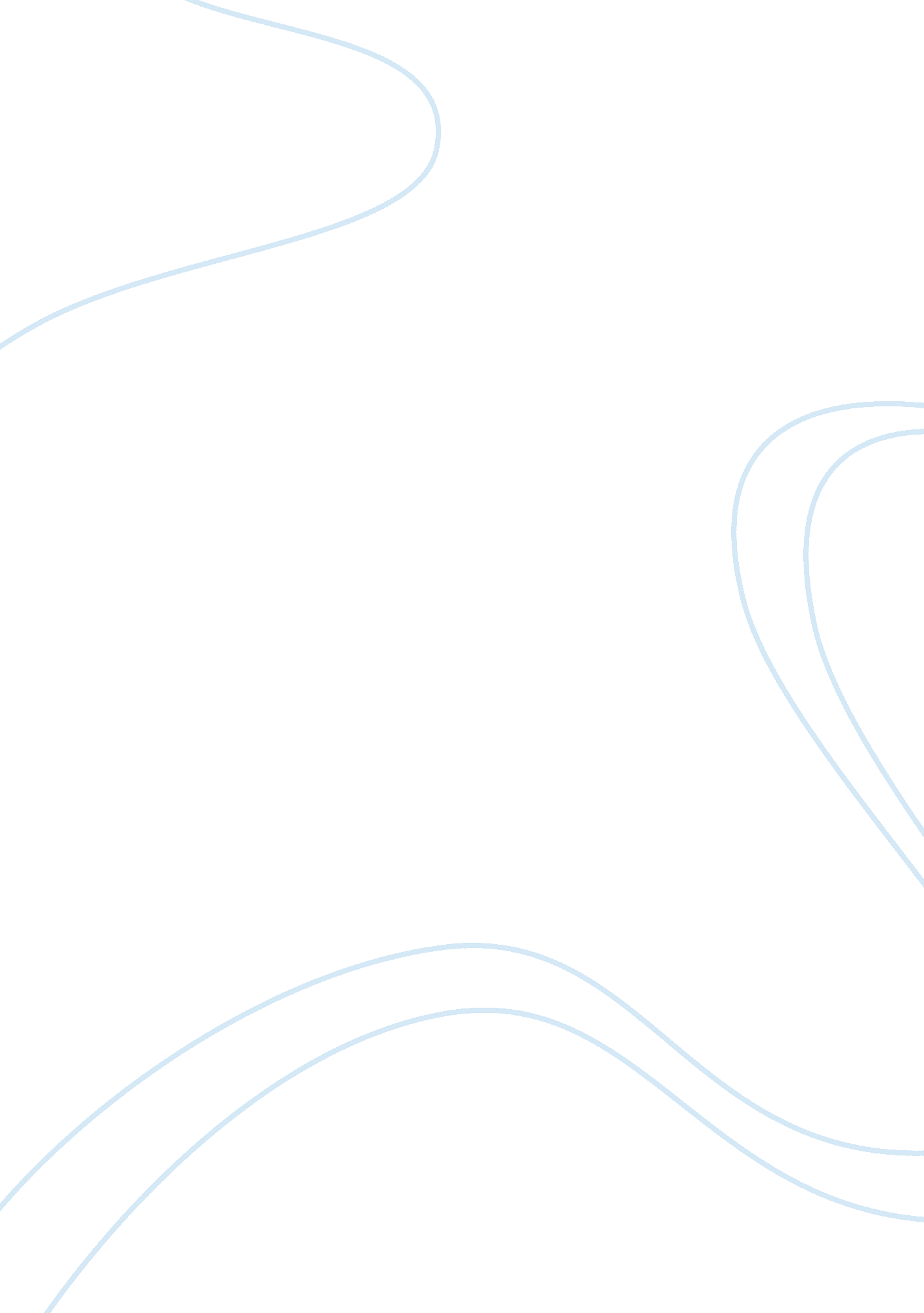 Quadratic functions essay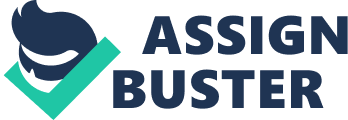 Quadratic functions are used all the time, every day, all over the world. Even though right now, it doesn’t seem like this kind of math is ever going to creep back into our life. That is actually far from true. These math skill are crucial to have if one ever decides to do anything in engineering, or something like that. Those types of jobs are now becoming more and more popular, because the world is always going to need educated people who know how to construct or refurbish buildings and homes. Sky scrapers are not easy types of building to build. Unlike children’s toy blocks, skyscrapers have to be able to withstand immense weather conditions, or else, like children’s blocks, the skyscraper would raze down to the ground. Skyscrapers call for an extensive amount of planning, and skill. First of all, each skyscraper is deigned much differently. They are different depending on climate, and usual weather conditions. For example, the structure of a building in Dubai is going to be much different from one in Alaska. Math is involved by using quadrics. Things that need to be considered are pressure vs. wind velocity. That means that the engineers need to take into consideration how much pressure is needed to withstand how much wind is going to be pushing the building. Quadratic functions are actually used in NASA. NASA uses those functions to launch their spaceships into space. There is obviously a lot of planning and smarts that have to go into rocket science. The scientists have to take so much into consideration. Like not blowing something/someone up on accident, weight, height, velocity, wind.. the list goes on and on. A way that quadratics relate to all of this is by using the parabola. It shows the rocket scientists the highest power term in the equation. An example of a quadratic that is a parabola is: x = c + b * x + a * x^2. That equation shows the distance that something will move vertically when rising against gravity. Obviously important for launching a rocket. They can also use quadratics to determine how high the rocket ship itself would go. They would need to know the to determine if it would go into outer space. The equation is: y = D + V * t + 1/2 * A * t^2. Another way that quadratic functions can be used is when measuring the force of gravity to a falling object. Without gravity, a ball thrown upward, the ball would keep moving upward at the velocity that it was thrown. support: Cliff Diving or other thrilling actives like that could not be done without measuring the rate that something falls. Personally, I think that being a skydiving instructor would be really awesome, so I would obviously have to know a little bit about quadratics. Overall, it is very important to have to education of quadratic formulas. They are used in many important fields of work, and if one desires a really good job, and have a strong, steady income, then one of these jobs would be very desirable. 